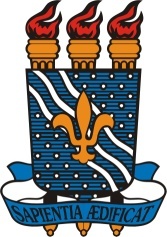 UNIVERSIDADE FEDERAL DA PARAIBAPRO-REITORIA DE GRADUAÇÃOPROGRAMA DE MONITORIARESUMOEXPANDIDOMONITORIAMCOP 2 (Informática aplicada à saúde)Períodos letivos: 2012.2 e 2013.1Avaliação da monitoria de informática e análise do cumprimento das metas propostasRicardo Sousa Soares – professor orientadorJoria Viana Guerreiro – professor colaboradorDesireé Louise Souza Santos Batista - bolsistaGiulia Paiva Oliveira Costa – voluntárioProjeto vinculado ao Centro de Ciências Médicas, Departamento de Promoção à Saúde, Monitoria.INTRODUÇÃOO módulo optativo de Informática Aplicada à Saúde surge no contexto da mudança do currículo do curso de Medicina e tem como proposta aproximar os alunos de ferramentas de informação e comunicação cada vez mais presentes e essenciais na prática cotidiana do médico generalista. A ementa do módulo inclui os conteúdos de pesquisa de informações médicas na internet, sistemas de informação em saúde, prontuário eletrônico e telessaúde. Além disso, estão dentre os objetivos a construção de ferramentas virtuais de apoio à aprendizagem, a estruturação de situações-problema ou casos clínicos para servirem de apoio à atividade prática e o apoio às dúvidas a partir dos plantões de monitoria. Os estudantes aprendem como e onde pesquisar suas dúvidas do dia-a-dia, de modo que tenham informação atualizada e confiável sobre qualquer assunto do campo médico. Além disso, são instigados a buscar e trabalhar dados de saúde disponíveis no nosso país, o que os faz pensar criticamente como aqueles dados podem favorecer a compreensão da realidade para a busca de estratégias e intervenções, tanto pontuais como de uma forma mais abrangente.A monitoria foi proposta para apoiar o processo de aprendizagem, tirando as dúvidas dos alunos, focando em suas necessidades e fazendo uma ligação com os outros módulos, promovendo uma maior interação destes. O presente estudo tem o objetivo de avaliar as ações promovidas pela monitoria de Informática Aplicada à Saúde por meio de um formulário respondido pelos alunos.PALAVRAS CHAVE Informática Médica. Sistemas de Informação. Educação de Graduação em Medicina.OBJETIVOSRelatar o processo de avaliação da monitoria de Informática Aplicada à Saúde nos semestres 2012.2 e 2013.1.METODOLOGIAEstudo exploratório descritivo utilizando formulários disponibilizados por email para os alunos que frequentaram o módulo de Informática Aplicada à Saúde durante os dois períodos em que foi oferecida a monitoria. Foi disponibilizado um período de uma semana para que os alunos respondessem o formulário e enviassem as respostas. Os formulários eram não identificados, contendo apenas o número de matricula do aluno, para conferir se o mesmo frequentou a disciplina e impedir que o mesmo aluno respondesse mais de uma vez. A análise de dados foi realizada utilizando o EXCEL.RESULTADOSDos 29 alunos que responderam ao formulário, 93% (n=27) consideraram que a monitoria de informática foi muito importante na sedimentação do aprendizado do módulo. Com relação ao aproveitamento da monitoria, 59% (n=17) afirmaram ter tido um ótimo aproveitamento. De todos os alunos que participaram da pesquisa 62% (n=18) revelaram ter em algum momento do semestre buscado ajuda de um monitor, 24% (n=7) não procuraram os monitores, pois não tinham dúvidas, e 13% (n=4) não procuraram os monitores, mas tinham dúvidas. Durante o período letivo, foram oferecidas aos alunos 3 aulas de revisões; destas a maioria dos alunos (90%) freqüentou pelo menos uma das aulas: 52% (n=15) assistiram a uma aula, 34% (n=10) assistiram a duas aulas, 3% (n=1) assistiram a todas as três aulas, e apenas 10% (n=3) não assistiram a nenhuma aula de revisão. 93%(n=27) dos alunos revelaram que as atividades extras realizadas pela monitoria, como Wikis e pesquisa em base de dados, foram interessantes, e que pretendem utilizar na prática. 97% (n=28) dos entrevistados afirmaram considerar os monitores preparados durante as monitorias. 90% (n=26) afirmaram que o número de monitorias oferecidas foi suficiente para o melhor rendimento do módulo, e, em uma avaliação final da monitoria de Informática Aplicada à Saúde, 65% (n=19) classificaram-na como ótima, 28% (n=8) como boa e 7% (n=2) como regular.DISCUSSÃOA partir dos resultados apresentados, foi constatado que a maioria dos alunos que frequentaram a disciplina de Informática Aplicada à Saúde avaliaram-na como proveitosa para seu aprendizado no módulo, o que reforça a importância de manter esse recurso metodológico nesse módulo. A possibilidade de revisar os assuntos antes da prova, através de uma visão diferente da apresentada pelo professor também é uma vantagem da monitoria, o que pode ser percebido na presença de grande maioria dos alunos nas aulas de revisões. Soares et. al abordou que o recurso da monitoria virtual, que consiste em perguntas enviadas aos monitores sob supervisão dos docentes, além de materiais e links relacionados ao módulo, foram essenciais no aproveitamento da mesma pelos alunos1. Muitos desses recursos foram utilizados durante esse ano da monitoria de Informática aplicada à saúde, também se mostrando muito proveitoso. Os recursos utilizados para tornar as atividades do módulo mais aplicáveis à prática, como as Wikis e as pesquisas em bases de dados, também foram levantadas pelos alunos da nossa pesquisa como um aprendizado que utilizarão durante a graduação. Kamei et al propõe a criação de vídeo-aulas para serem disponibilizadas aos alunos como recurso metodológico2. Essa estratégia pode ser utilizada em futuras monitorias. Luis et al ainda ressalta a importância de integrar a disciplina de Informática aplicada à Saúde a outras disciplinas, como Epidemiologia e Estatística3. Essa proposta esteve sempre em pauta nas discussões de monitoria, e sempre se buscou oferecer essa integração aos alunos.Os monitores também foram avaliados pelos alunos, como bem preparados durante as monitorias oferecidas. De fato, as monitorias eram teórico-práticas, utilizando tutoriais, exercícios no modelo das provas do módulo, enquanto os alunos tinham acesso aos computadores do laboratório de informática para realizar as atividades propostas. A maioria dos alunos considerou que o número de monitorias ofertadas durante o período foi suficiente, e ainda avaliaram a monitoria do módulo como ótima. A disciplina e a monitoria ainda se enquadram na proposta da Federação Mundial de Educação Médica, que preconiza a inserção de tecnologias da informação dentro da educação médica4. No Brasil, o relatório da Comissão Especial de Informática em Saúde também ressalta a importância da inserção dos profissionais de saúde na era das tecnologias de informação5.CONCLUSÃOEsses resultados reforçam que a monitoria de Informática Aplicada à Saúde foi capaz de atingir seu objetivo durante o período letivo de 2012.2/2013.1. Os alunos mostraram-se satisfeitos com a quantidade de monitorias realizadas e informaram a importância da mesma no processo de aprendizagem.REFERÊNCIASSOARES, ALAG, et al. Utilização de um Serviço de Monitoria Virtual Voltado para o Ensino de Epidemiologia na Graduação Médica. PHYSIS: Rev. Saúde Coletiva. 13(1):39-58, 2003.KAMEI, FK et al. Vídeo-Monitoria: aumentando o desempenho dos alunos de programação. Disponível em: http://www.fejal.br/erbase2010/papers/wticg/65698.pdfLUIS, MAV, et al. Avaliação de uma disciplina de informática por graduandos de enfermagem. Ver. Lat-americana enfermagem. 3(2):69-82, 1995.WORLD FEDERATION FOR MEDICAL EDUCATION. Guidelines for using Computers in Medical Education. Medical Education, v. 32, p. 205-208, 1998.BRASIL. Secretaria Especial de Informática. Proposta de Plano Setorial de Informática em Saúde. Relatório da Comissão Especial, n. 27, Brasília, 1988, p. 88.